Klachtenformulier Hanzepraktijk Kampen (voor de patiënt)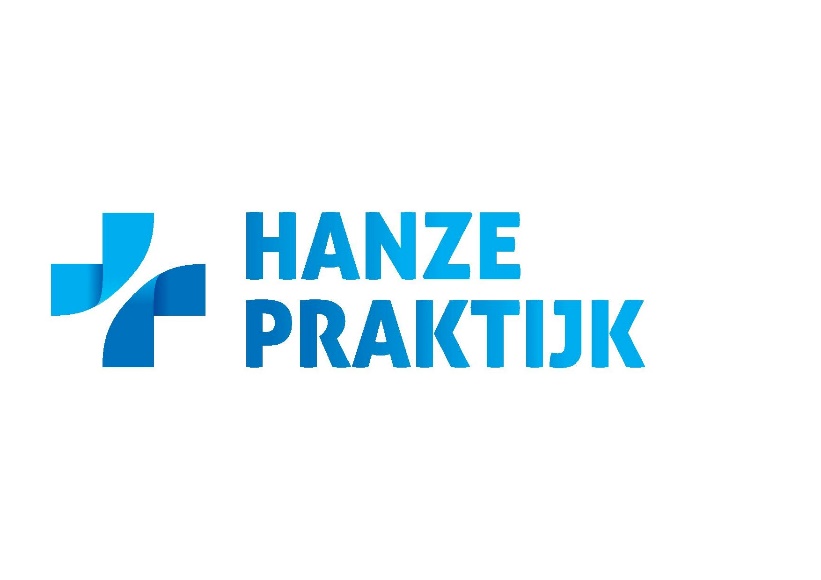 -graag helemaal invullen-Uw gegevens (degene die de klacht indient)Naam:                                                                                                                              M/VAdres:Postcode + woonplaats:Telefoonnummer:Gegevens van de patiënt (dit kan iemand anders zijn dan de indiener) Naam van de patiënt:Geboortedatum patiënt:Relatie tussen de indiener en de patiënt (bijv. ouder, echtgenote): Aard van de klachtAard van de klachtDatum gebeurtenis:Tijdstip:De klacht gaat over (meerdere keuzes mogelijk):medisch handelen van medewerkerbejegening door medewerker 
(= de manier waarop de medewerker tegen u praat of met u omgaat)organisatie huisartsenpraktijk
(= de manier waarop diverse zaken in de praktijk geregeld zijn)administratieve of financiële afhandeling iets andersDe klacht gaat over (meerdere keuzes mogelijk):medisch handelen van medewerkerbejegening door medewerker 
(= de manier waarop de medewerker tegen u praat of met u omgaat)organisatie huisartsenpraktijk
(= de manier waarop diverse zaken in de praktijk geregeld zijn)administratieve of financiële afhandeling iets andersOmschrijving van de klacht:.Omschrijving van de klacht:.U kunt het ingevulde formulier afgeven bij: De assistente aan de balie van de Hanzepraktijk, Oostzeestraat 46, 8262 ES Kampen.Wij nemen daarna telefonisch of schriftelijk contact met u op. De Hanzepraktijk is aangesloten bij:Stichting Klachten & Geschillen EerstelijnszorgPostbus 80185601 KA Eindhoven088-0229100info@skge.nlwww.skge.nl